‘’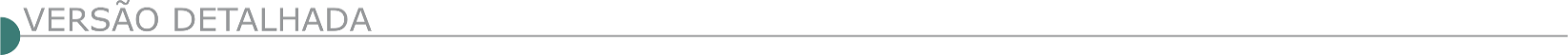 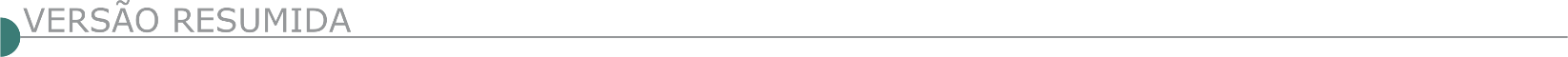 ESTADO DE MINAS GERAISUNIVERSIDADE FEDERAL DOS VALES DO JEQUITINHONHA E MUCURI - AVISO DE ALTERAÇÃO RDC ELETRÔNICO Nº 1/2021 - UASG 153036 Nº PROCESSO: 23086009009202031 Comunicamos que o edital da licitação supracitada, publicada no D.O.U de 09/07/2021 foi alterado. Objeto: Contratação de serviço para execução do Prédio dos Laboratórios das Engenharias-ICET no Campus do Mucuri em Teófilo Otoni /MG. Total de Itens Licitados: 00001 Novo Edital: 14/07/2021 das 08h00 às 12h00 e de13h00 às 17h00. Endereço: Rodovia Mgt 367, km 583, nº 5000 - Alto da Jacuba - Campus Jk DIAMANTINA - MG. Entrega das Propostas: a partir de 14/07/2021 às 08h00 no site www.comprasnet.gov.br. Abertura das Propostas: 04/08/2021, às 09h00 no site www.comprasnet.gov.br. SERVIÇO SOCIAL DA INDÚSTRIA DEPARTAMENTO REGIONAL DE MINAS GERAIS AVISO DE LICITAÇÃO CONCORRÊNCIA SESI Nº 1769.2021.NLI.PP.0056.SISTEMA FIEMG Objeto: Contratação de empresa, pelo regime de empreitada por preço global, para execução das obras de pintura geral, construção de muro, adequações nos telhados e construção de telhado novo no gerador e área da piscina, em atendimento à Unidade do SESI, denominada Clube e Hotel, localizada na Rua Bela Vista, n.º 20, Bairro Chácaras, CEP 32670-364, em Betim - MG. Data limite para entrega dos envelopes de habilitação e proposta comercial: até às 10h00min do dia 30 de julho de 2021. Edital disponível pela internet, no endereço https://compras.fiemg.com.br/. SECRETARIA DE ESTADO DE GOVERNO - AVISO DE ALTERAÇÃO CONCORRÊNCIA Nº 1/2021 O Estado de Minas Gerais, por meio da Secretaria de Estado de Agricultura, Pecuária e Abastecimento - SEAPA torna público ALTERAÇÃO do Edital de Concorrência e altera a data para o recebimento das propostas para o dia 17/08/2021 às 08:00, a fim de cumprir o prazo estabelecido no art 21 da Lei 8666/93, licitação na modalidade de Concorrência Nº 01/2021 - Processo de Compra nº 1231.021.000031/2021, cujo objeto é a contratação de empresas para prestação de serviços ambientais de recuperação de estradas vicinais, construção de bacias de captação (barraginhas) e construção de terraços em nível, conforme descrição, características, prazos e demais obrigações e informações constantes do Anexo I. O Edital encontra-se à disposição no site: www.compras.mg.gov.br. Informações pelo telefone (31) 3915- 9634 ou pelo e-mail dpo@agricultura.mg.gov.br. CORDISBURGO PREFEITURA MUNICIPAL P. L. Nº. 026/2021, TOMADA DE PREÇOS - 007/2021 Objeto: Contratação de empresa para reforma das escolas municipais Getúlio Vargas, Anastácio Correia da Silva e Antônio Afonso Lima, Zona Rural deste Município - Tipo: Menor Preço - Critério de Julgamento: Menor Preço Global - Data de entrega: envelopes de Proposta e Documentação: 30/07/2021 até às 09:30. Informações - Tel.: (31) 3715-1387/1484. Carlos Lúcio Pinto Júnior - Comissão Permanente de Licitação.FRUTA DE LEITE PREFEITURA MUNICIPAL AVISO DE LICITAÇÃO TOMADA DE PREÇOS 005/2021 A Prefeitura Municipal de Fruta de Leite/MG, torna público a realização de licitação na modalidade TOMADA DE PREÇOS 005/2021, tipo menor preço GLOBAL, destinado a Contratação de empresa especializada no ramo de engenharia e Construção Civil para reforma do Centro de Comercialização de Produtos Associados ao Turismo no Município de Fruta de Leite/MG, conforme Contrato de Repasse 888184/2019 - Operação 1066719-02, cujos envelopes de habilitação e propostas deverão ser entregues até às 09:00 horas do dia 03 (três) de agosto de 2021. Maiores informações, bem como Edital completo, junto a Prefeitura Municipal de Fruta de Leite/MG, com sede na Avenida Montes Claros, 900 - Centro, e-mail licitacao@frutadeleite.mg.gov.br e site www.frutadeleite.mg.gov.br. PREFEITURA MUNICIPAL DE ITABIRITO AVISO DE LICITAÇÃO CONCORRÊNCIA PÚBLICA Nº 85/2021 PL 135/2021 Contratação de empresa especializada em serviços de engenharia para execução de Muro de Concreto Armado situado na Avenida José Farid Rahme, atendendo à Secretária Municipal de Obras e Serviços. Tipo Menor Preço Global. A abertura do certame será dia 16/08/2021 às 13:00 horas. O edital poderá ser retirado pelo Site www.itabirito.mg.gov.br, no Depto de Licitações; e-mail: licitacao@pmi.mg.gov.br. A reunião de abertura do processo acontecerá na sala de reuniões da PMI, localizada na Av. Queiroz Jr, nº: 635, Praia, Itabirito/MG. Tel.: (31) 3561 4086/4050.PREFEITURA MUNICIPAL DE JOÃO PINHEIRO CONCORRÊNCIA 002/2021 - AVISO DE LICITAÇÃO: CONCORRÊNCIA Nº 002/2021Abertura dia 13/08/2021, às 09h00, tipo menor preço global por lote, objetivando a contratação, sob o regime de empreitada global por lote e com o fornecimento de mão-de-obra, equipamentos, materiais, ferramentas e etc., dos serviços e obras de continuação de Unidade de Educação Infantil – Creche - Proinfância, nos Bairros Itaipu e Santa Cruz, no Município de João Pinheiro MG. O Edital poderá ser retirado no site www.joaopinheiro.mg.gov.br (editais de licitações) ou no Dpto. De Compras da Prefeitura. Maiores informações pelo telefone (38) 3561-5511 (ramal 220) ou p/ e-mail: licita@joaopinheiro.mg.gov.br, de 08h00 as 11h00 e de 13h00 as 17h30.PREFEITURA MUNICIPAL DE SANTA MARIA DE ITABIRA AVISO DE LICITAÇÃO TOMADA DE PREÇOS Nº 1/2021 PROCESSO LICITATÓRIO Nº 061/2021. Objeto: Contratação de empresas para a construção ou recuperação de pontes e bueiros, em comunidades da zona rural do Município de Santa Maria de Itabira/MG. Abertura dia 29 de julho de 2021 às 09h00. Edital na integra disponível no site: www.santamariadeitabira.mg.gov.br. PREFEITURA MUNICIPAL DE SÃO GONÇALO DO PARÁ AV I S O CONCORRÊNCIA Nº 1/2021Abertura de Prazo Recursal, torna público às empresas participantes do processo licitatório nº 025/2021, Concorrência nº 001/2021 - Objeto: Contratação de empresa especializada para execução de obra de ampliação do Cemei Abda Penna Duarte conforme projeto básico anexo a este edital, incluindo o fornecimento de materiais, equipamentos e mão-de-obra, a abertura do prazo de 5 (cinco) dias úteis para apresentação de razões de recurso, contados a partir de 16/07/21, tendo em vista a abertura dos envelopes habilitação. Mais informações: 37 3234-1224, e-mail licitacao@saogoncalodopara.mg.gov.br. PREFEITURA MUNICIPAL DE SERRO TORNA PÚBLICO O EDITAL DO PROCESSO 167/2021, TOMADA DE PREÇOS 003/2021 Objeto: contratação de empresa para execução da obra de pavimentação da Rua General Osório e Praça Teófilo Otoni Entrega de envelopes: até 09:00 do dia 29/07/2021.Abertura dos envelopes:29/07/2021 às 09:30. Informações:(38) 3541-1369 - ramal 211, e-mail: licitacaoeditais@serro.mg.gov.br. ESTADO DO AMAZONASPREFEITURA MUNICIPAL DE ANORI AVISO DE LICITAÇÃO CONCORRÊNCIA PÚBLICA Nº 4/2021/CML/ANORI A Comissão Municipal de Licitação da Prefeitura Municipal de Anori torna pública a abertura da Concorrência Pública n°. 004/2021/CML/ANORI, que acontecerá no dia 17 de Agosto de 2021, às 14:00h, e objetiva a Contratação de pessoa jurídica especializada na execução de serviços de engenharia, visando a Pavimentação em Concreto Armado em Diversas Ruas no Município de Anori/AM. O Edital e seus anexos encontram-se a disposição, no período de 16/07/2021 a 16/08/2021, das 08h00min às 12h00min, de segunda a sexta-feira, na sede da Prefeitura Municipal de Anori, localizada na Praça Capitão Pedro Silva, s/n, Centro - Anori/AM, podendo ser retirado mediante o pagamento de DAM no valor de R$ 150,00 (cento e cinquenta reais).ESTADO DA BAHIAPREFEITURA MUNICIPAL DE IBOTIRAMA AVISO DE LICITAÇÃO TOMADA DE PREÇOS Nº 3/2021 A Comissão de Licitação da Prefeitura Municipal de Ibotirama comunica aos interessados que se encontra aberta a licitação na modalidade TOMADA DE PREÇOS Nº 003/2021-CPL/PMI/BA, do tipo empreitada por menor preço global, tendo como objeto a contratação de empresa especializada em obras e serviços de engenharia para prestação de serviços de tapa buraco e recapeamento com massa asfáltica em ruas do município de Ibotirama-BA. Será realizada no dia 30/07/2021, às 08:30 h, na sala de Licitações desta Prefeitura. O edital e as informações serão obtidos através de solicitação via e-mail: licitacao@ibotirama.ba.gov.br e/ou na sede da Prefeitura situada na Praça Ives de Oliveira, nº 78, 1º Andar, Centro, Ibotirama/BA, das 8:00 às 12:00 h ou pelo telefone (77) 3698- 1512.ESTADO DE GOIÁS E DISTRITO FEDERALMINISTÉRIO DO DESENVOLVIMENTO REGIONAL - SECRETARIA NACIONAL DE SEGURANÇA HÍDRICA AVISO DE LICITAÇÃO RDC ELETRÔNICO Nº 2/2021 - UASG 530013 Nº PROCESSO: 59000.02542/2020-Objeto: Serviços especializados de engenharia consultiva na implantação do Ramal do Apodi - Trecho IV do Projeto de Integração do Rio São Francisco com Bacias Hidrográficas do Nordeste Setentrional - PISF. Total de Itens Licitados: 1. Edital: 15/07/2021 das 08h30 às 12h00 e das 14h00 às 17h30. Endereço: Esplanada Dos Ministérios Bloco e Sala 900, - BRASÍLIA/DF ou https://www.gov.br/compras/edital/530013-99-00002-2021. Entrega das Propostas: a partir de 15/07/2021 às 08h30 no site www.gov.br/compras/pt-br/. Abertura das Propostas: 26/08/2021 às 10h00 no site www.gov.br/compras/pt-br/. Informações Gerais: O edital está disponível no sitio http://www.mdr.gov.br/processos-licitatorios, e na Esplanada dos Ministérios, Bloco E, 9.º Andar, Sala 923, Brasília - DF. Telefone: (61) 2034-4071/2034-4422/2034-4070.UNIVERSIDADE FEDERAL DE GOIÁS - AVISO DE LICITAÇÃO RDC ELETRÔNICO Nº 3/2021 - UASG 153052 Nº Processo: 23070042167202071. Objeto: Contratação de empresa de engenharia para execução de reformas nas Casas de Estudantes Universitários (CEU's) I, III - localizadas no Campus Colemar Natal e Silva e na Casa de Estudantes Universitários (CEU's) V - localizada no Campus Samambaia, vinculadas à Pró-Reitoria de Assuntos Estudantis (PRAE) da Universidade Federal de Goiás (UFG), em Goiânia/GO. Total de Itens Licitados: 2. Edital: 15/07/2021 das 08h00 às 12h00 e das 14h00 às 17h00. Endereço: Avenida Universitária, Nº 1593, Setor Universitário - Goiânia/GO ou https://www.gov.br/compras/edital/153052-99- 00003-2021. Entrega das Propostas: a partir de 15/07/2021 às 08h00 no site www.gov.br/compras/pt-br/. Abertura das Propostas: 05/08/2021 às 09h00 no site www.gov.br/compras/pt-br/. Informações Gerais: Edital disponível no "ComprasNet" e site da SEINFRA/UFG (https://seinfra.ufg.br/). ESTADO DO ESPÍRITO SANTOCARIACICA AVISO DE LICITAÇÃO TOMADA DE PREÇOS Nº 008/2021 PROCESSO 15.850/2021 Objeto: Contratação de empresa especializada para execução da reforma e ampliação da praça José Maria Ferreira, situada na Avenida Expedito Garcia no bairro Campo Grande no Município de Cariacica/ES. Data da entrega e abertura dos envelopes: 04 de agosto de 2021. Horários: Até 13h30min (Entrega de envelopes) -14h00min (Abertura). Regime de Execução: Indireta (empreitada por preço unitário). Tipo de Licitação: Menor Preço. Secretaria de origem: Secretaria Municipal de Obras. O edital completo poderá ser obtido no endereço eletrônico www.cariacica.es.gov.br, telefone: (27) 3354-5814. Valor máximo estimado para o certame: R$ 2.481.162,71 (dois milhões, quatrocentos e oitenta e um mil, cento e sessenta e dois reais e setenta e um centavos). AVISO DE LICITAÇÃO TOMADA DE PREÇOS Nº 009/2021 PROCESSO 8.252/2021 Objeto: Contratação de empresa especializada para execução da reforma da Praça Multiuso, situada na Rua Carlos Gomes, esquina com a Rua Marechal Floriano e Rua São Cosme, no bairro Bandeirantes, no município de Cariacica/ES. Data da entrega e abertura dos envelopes: 05 de agosto de 2021. Horários: Até 13h30min (Entrega de envelopes) -14h00min (Abertura). Regime de Execução: Indireta (empreitada por preço unitário). Tipo de Licitação: Menor Preço. Secretaria de origem: Secretaria Municipal de Obras. O edital completo poderá ser obtido no endereço eletrônico www.cariacica.es.gov.br, telefone: (27) 3354-5814.DNIT - SUPERINTENDÊNCIA REGIONAL NO ESPIRITO SANTO - AVISO DE ADIAMENTO PREGÃO Nº 233/2021 Comunicamos o adiamento da licitação supracitada, publicada no D.O.U de 02/07/2021. Entrega das Propostas: a partir de 02/07/2021, às 08h00 no site www.comprasnet.gov.br. Abertura das Propostas: 26/07/2021, às 10h00 no site www.comprasnet.gov.br. Objeto: Pregão Eletrônico - Contratação de empresa para execução de Serviços de Manutenção (Conservação/Recuperação) na Rodovia BR-342/ES com vistas a execução de Plano de Trabalho e Orçamento P.A.T.O. Trecho: Div. ES/MG - Entr. BR-101(B)/ES-245/248 (Linhares); Subtrecho: Início Pavimentação - Entr. ES-130 (P/ Nova Venécia); Segmento: km 51,6 (marco km 51) km 125,9; Extensão: 74,3 km, sob a coordenação da Superintendência Regional DNIT/ES.ESTADO DO MARANHÃOGOVERNO DO ESTADO DO MARANHÃO - SECRETARIA DE ESTADO DE INFRAESTRUTURA AVISO DE LICITAÇÃO CONCORRÊNCIA Nº 5/2021 - CSL/SINFRA PROCESSO ADMINISTRATIVO Nº 21201/2021- SINFRAA Comissão Setorial de Licitação - CSL da Secretaria de Estado de Infraestrutura - SINFRA realizará às 14 horas e 00 minutos do dia 16 de agosto de 2021, no seu Auditório, no Centro Administrativo do Estado do Maranhão, no Edifício Clodomir Millet - 1º Andar, na Avenida Jerônimo de Albuquerque, s/nº, Calhau, nesta Capital, licitação na modalidade CONCORRÊNCIA, do tipo MENOR PREÇO, objetivando CONTRATAÇÃO DE EMPRESA ESPECIALIZADA PARA EXECUÇÃO DE SERVIÇOS DE CONCLUSÃO DO INSTITUTO ESTADUAL DE EDUCAÇÃO, CIÊNCIA E TECNOLOGIA - IEMA NO MUNICÍPIO DE SÃO MATEUS, NO ESTADO DO MARANHÃO, na forma da Lei nº. 8.666/1993. Este Edital está à disposição dos interessados no site http://www.sinfra.ma.gov.br/pregoes-online/ e seus anexos na Comissão Setorial de Licitação - CSL/SINFRA, em sua sede localizada no Centro Administrativo do Estado do Maranhão, no Edifício Clodomir Millet - 1º Andar, na Avenida Jerônimo de Albuquerque, s/nº, Calhau, São Luís/Maranhão, de segunda a sexta-feira, no horário das 14:00 às 18:00 horas, onde poderão ser consultados e obtidos gratuitamente mediante a apresentação de mídia eletrônica (pen drive, CD, DVD ou outro). As empresas que adquirirem o Ed i t a l mediante "download" na página da SINFRA e tiverem interesse em participar desta licitação, deverão, obrigatoriamente, retirar os anexos do Edital no endereço e nas condições supracitadas, em virtude da existência de limite de carregamento de arquivos (UPLOAD). Esclarecimentos adicionais pelo telefone (98) 3218-8023 ou pelo e-mail licitacao.sinfra@gmail.com. AVISO DE LICITAÇÃO CONCORRÊNCIA Nº 6/2021 - CSL/SINFRA PROCESSO ADMINISTRATIVO Nº 20166/2021- SINFRA A Comissão Setorial de Licitação - CSL da Secretaria de Estado de Infraestrutura - SINFRA realizará às 16 horas e 30 minutos do dia 16 de agosto de 2021, no seu Auditório, no Centro Administrativo do Estado do Maranhão, no Edifício Clodomir Millet - 1º Andar, na Avenida Jerônimo de Albuquerque, s/nº, Calhau, nesta Capital, licitação na modalidade CONCORRÊNCIA, do tipo MENOR PREÇO, objetivando CONTRATAÇÃO DE EMPRESA ESPECIALIZADA PARA EXECUÇÃO DE SERVIÇOS DE CONCLUSÃO DO INSTITUTO ESTADUAL DE EDUCAÇÃO, CIÊNCIA E TECNOLOGIA - IEMA NO MUNICÍPIO DE COELHO NETO, NO ESTADO DO MARANHÃO, na forma da Lei nº. 8.666/1993. Este Edital está à disposição dos interessados no site http://www.sinfra.ma.gov.br/pregoes-online/ e seus anexos na Comissão Setorial de Licitação - CSL/SINFRA, em sua sede localizada no Centro Administrativo do Estado do Maranhão, no Edifício Clodomir Millet - 1º Andar, na Avenida Jerônimo de Albuquerque, s/nº, Calhau, São Luís/Maranhão, de segunda a sexta-feira, no horário das 14:00 às 18:00 horas, onde poderão ser consultados e obtidos gratuitamente mediante a apresentação de mídia eletrônica (pen drive, CD, DVD ou outro). As empresas que adquirirem o Edital mediante "download" na página da SINFRA e tiverem interesse em participar desta licitação, deverão, obrigatoriamente, retirar os anexos do Edital no endereço e nas condições supracitadas, em virtude da existência de limite de carregamento de arquivos (UPLOAD). Esclarecimentos adicionais pelo telefone (98) 3218- 8023 ou pelo e-mail licitacao.sinfra@gmail.com. AVISO DE LICITAÇÃO CONCORRÊNCIA Nº 7/2021 - CSL/SINFRA PROCESSO ADMINISTRATIVO Nº 57509/2021- SINFRAA Comissão Setorial de Licitação - CSL da Secretaria de Estado de Infraestrutura - SINFRA realizará às 09 horas e 30 minutos do dia 17 de agosto de 2021, no seu Auditório, no Centro Administrativo do Estado do Maranhão, no Edifício Clodomir Millet - 1º Andar, na Avenida Jerônimo de Albuquerque, s/nº, Calhau, nesta Capital, licitação na modalidade CONCORRÊNCIA, do tipo MENOR PREÇO, objetivando CONTRATAÇÃO DE EMPRESA ESPECIALIZADA PARA EXECUÇÃO DE SERVIÇOS DE CONCLUSÃO DO INSTITUTO ESTADUAL DE EDUCAÇÃO, CIÊNCIA E TECNOLOGIA - IEMA NO MUNICÍPIO DE TUTOIA, NO ESTADO DO MARANHÃO, na forma da Lei nº. 8.666/1993. Este Edital está à disposição dos interessados no site http://www.sinfra.ma.gov.br/pregoes-online/ e seus anexos na Comissão Setorial de Licitação - CSL/SINFRA, em sua sede localizada no Centro Administrativo do Estado do Maranhão, no Edifício Clodomir Millet - 1º Andar, na Avenida Jerônimo de Albuquerque, s/nº, Calhau, São Luís/Maranhão, de segunda a sexta-feira, no horário das 14:00 às 18:00 horas, onde poderão ser consultados e obtidos gratuitamente mediante a apresentação de mídia eletrônica (pen drive, CD, DVD ou outro). As empresas que adquirirem o Edital mediante "download" na página da SINFRA e tiverem interesse em participar desta licitação, deverão, obrigatoriamente, retirar os anexos do Edital no endereço e nas condições supracitadas, em virtude da existência de limite de carregamento de arquivos (UPLOAD). Esclarecimentos adicionais pelo telefone (98) 3218-8023 ou pelo e-mail licitacao.sinfra@gmail.com. AVISO DE LICITAÇÃO CONCORRÊNCIA Nº 8/2021 - CSL/SINFRA PROCESSO ADMINISTRATIVO Nº 17284/2021- SINFRA A Comissão Setorial de Licitação - CSL da Secretaria de Estado de Infraestrutura - SINFRA realizará às 14 horas e 30 minutos do dia 17 de agosto de 2021, no seu Auditório, no Centro Administrativo do Estado do Maranhão, no Edifício Clodomir Millet - 1º Andar, na Avenida Jerônimo de Albuquerque, s/nº, Calhau, nesta Capital, licitação na modalidade CONCORRÊNCIA, do tipo MENOR PREÇO, objetivando CONTRATAÇÃO DE EMPRESA ESPECIALIZADA PARA EXECUÇÃO DE SERVIÇOS DE CONCLUSÃO DO INSTITUTO ESTADUAL DE EDUCAÇÃO, CIÊNCIA E TECNOLOGIA - IEMA NO MUNICÍPIO DE CARUTAPERA, NO ESTADO DO MARANHÃO, na forma da Lei nº. 8.666/1993. Este Edital está à disposição dos interessados no site http://www.sinfra.ma.gov.br/pregoes-online/ e seus anexos na Comissão Setorial de Licitação - CSL/SINFRA, em sua sede localizada no Centro Administrativo do Estado do Maranhão, no Edifício Clodomir Millet - 1º Andar, na Avenida Jerônimo de Albuquerque, s/nº, Calhau, São Luís/Maranhão, de segunda a sexta-feira, no horário das 14:00 às 18:00 horas, onde poderão ser consultados e obtidos gratuitamente mediante a apresentação de mídia eletrônica (pen drive, CD, DVD ou outro). As empresas que adquirirem o Edital mediante "download" na página da SINFRA e tiverem interesse em participar desta licitação, deverão, obrigatoriamente, retirar os anexos do Edital no endereço e nas condições supracitadas, em virtude da existência de limite de carregamento de arquivos (UPLOAD). Esclarecimentos adicionais pelo telefone (98) 3218-8023 ou pelo e-mail licitacao.sinfra@gmail.com. AVISO DE LICITAÇÃO CONCORRÊNCIA Nº 9/2021 - CSL/SINFRA PROCESSO ADMINISTRATIVO Nº 838612021- SINFRA A Comissão Setorial de Licitação - CSL da Secretaria de Estado de Infraestrutura - SINFRA realizará às 09 horas e 30 minutos do dia 18 de agosto de 2021, no seu Auditório, no Centro Administrativo do Estado do Maranhão, no Edifício Clodomir Millet - 1º Andar, na Avenida Jerônimo de Albuquerque, s/nº, Calhau, nesta Capital, licitação na modalidade CONCORRÊNCIA, do tipo MENOR PREÇO, objetivando CONTRATAÇÃO DE EMPRESA ESPECIALIZADA PARA EXECUÇÃO DE SERVIÇOS DE CONCLUSÃO DO PRÉDIO DO INSTITUTO ESTADUAL DE EDUCAÇÃO, CIÊNCIA E TECNOLOGIA DO MARANHÃO - IEMA NO MUNICÍPIO DE VITORIA DO MEARIM-MA, na forma da Lei nº. 8.666/1993. Este Edital está à disposição dos interessados no site http://www.sinfra.ma.gov.br/pregoes-online/ e seus anexos na Comissão Setorial de Licitação - CSL/SINFRA, em sua sede localizada no Centro Administrativo do Estado do Maranhão, no Edifício Clodomir Millet - 1º Andar, na Avenida Jerônimo de Albuquerque, s/nº, Calhau, São Luís/Maranhão, de segunda a sexta-feira, no horário das 14:00 às 18:00 horas, onde poderão ser consultados e obtidos gratuitamente mediante a apresentação de mídia eletrônica (pen drive, CD, DVD ou outro). As empresas que adquirirem o Edital mediante "download" na página da SINFRA e tiverem interesse em participar desta licitação, deverão, obrigatoriamente, retirar os anexos do Edital no endereço e nas condições supracitadas, em virtude da existência de limite de carregamento de arquivos (UPLOAD). Esclarecimentos adicionais pelo telefone (98) 3218- 8023 ou pelo e-mail licitacao.sinfra@gmail.com. ESTADO DO MATO GROSSO DO SULPREFEITURA MUNICIPAL DE CAMPO GRANDE SECRETARIA MUNICIPAL DE SERVIÇOS E OBRAS AVISO DE LICITAÇÃO CONCORRÊNCIA Nº 13/2021O Município de Campo Grande, Estado de Mato Grosso do Sul, através da Secretaria-Executiva de Compras Governamentais - SECOMP, torna pública a realização da licitação abaixo: Concorrência nº: 013/2021 Processo Administrativo nº: 77.755/2020-19 Objeto: Contratação de Empresa Para A Sinalização Semafórica dos Corredores de Transporte Público - Avenida Bandeirantes e Rua Bahia, Em Campo Grande - MS Órgão Requisitante: Secretaria Municipal de Infraestrutura e Serviços Públicos (SISEP) RECEBIMENTO DOS ENVELOPES: A documentação de habilitação e a proposta deverão ser entregues até às 09h00min do dia 18 de agosto de 2021 LOCAL: Sala de reuniões da Secretaria-Executiva de Compras Governamentais, situada na Avenida Afonso Pena, nº 3.297, Paço Municipal, Térreo, em Campo Grande - MS ENDEREÇO ELETRÔNICO: http://transparencia.campogrande.ms.gov.br/licitacoes/. ESTADO DO PARÁPREFEITURA MUNICIPAL DE GOIANÉSIA DO PARÁ - AVISO DE LICITAÇÃO CONCORRÊNCIA Nº 3/2021-01-PMGP A Prefeitura Municipal de Goianésia do Pará - PA, através da Comissão Permanente de Licitação torna público para conhecimento dos interessados que estará realizando licitação na modalidade Concorrência, do tipo Menor Preço Global, objetivando a contratação de empresa para execução de pavimentação asfáltica em vias públicas, conforme Convênio nº 11/2021, Processo nº 2021/100705 firmado entre a Secretaria de Estado de Desenvolvimento Urbano e Obras Públicas - SEDOP e Prefeitura Municipal de Goianésia do Pará. Abertura em 16/08/2021 as 09hs00min. As sessões públicas de julgamento serão realizadas nas dependências da Prefeitura Municipal, na sala da Comissão Permanente de Licitação - CPL, situada na rua Pedro Soares, S/N, colegial, no dia, hora e local citados neste aviso, em que serão recebidos os envelopes de proposta e habilitação. O Edital e seus anexos estão à disposição de interessados no mesmo endereço de 2ª a 6ª, das 08:00 ás 12:00 horas. Esclarecimento adicional no mesmo endereço e através do E-mail: cplpmgp@gmail.com. ESTADO DE PERNAMBUCOPREFEITURA MUNICIPAL DE CARUARU AVISOS DE LICITAÇÃO A COMISSÃO PERMANENTE DE LICITAÇÕES - CPL/O DA PREFEITURA MUNICIPAL DE CARUARU TORNA PÚBLICA A REALIZAÇÃO DA CONCORRÊNCIA PÚBLICA Nº 009/2021 CPL/O (PROCESSO Nº 025/2021 CPL/O) Objeto: EXECUÇÃO DE PAVIMENTAÇÃO E DRENAGEM DA RUA 09 NO BAIRRO LUIZ GONZAGA, NO MUNICÍPIO DE CARUARU/PE. Valor total estimado: R$ 715.865,53 (setecentos e quinze mil oitocentos e sessenta e cinco reais e cinquenta e três centavos). Data e hora de abertura: 16 de agosto de 2021 às 08h00 (horário local). Informações na sala da CPL/O, localizada na Praça Pedro de Souza, nº 30, Nossa Srª das Dores, no horário das 07h as 13h, pelo fone: (81) 3701-1440, e-mail: cplobras.caruaru@gmail.com, ou baixar o arquivo com o edital no site: www.caruaru.pe.gov.br no link "Avisos de licitações". A COMISSÃO PERMANENTE DE LICITAÇÕES - CPL/O DA PREFEITURA MUNICIPAL DE CARUARU TORNA PÚBLICA A REALIZAÇÃO DA CONCORRÊNCIA PÚBLICA Nº 010/2021 CPL/O (PROCESSO Nº 026/2021 CPL/O) Objeto: EXECUÇÃO DE PAVIMENTAÇÃO EM VIAS URBANAS NO BAIRRO CEDRO, NO MUNICÍPIO DE CARUARU/PE. Valor total estimado: R$ 1.607.649,05 (um milhão, seiscentos e sete mil, seiscentos e quarenta e nove reais e cinco centavos). Data e hora de abertura: 16 de agosto de 2021 às 10h30 (horário local). Informações na sala da CPL/O, localizada na Praça Pedro de Souza, nº 30, Nossa Srª das Dores, no horário das 07h às 13h, pelo fone: (81) 3701-1440, e-mail: cplobras.caruaru@gmail.com, ou baixar o arquivo com o edital no site: www.caruaru.pe.gov.br no link "Avisos de licitações".PREFEITURA MUNICIPAL DE ITAÍBA AVISO DE LICITAÇÃO CONCORRÊNCIA PÚBLICA Nº 1/2021 2ª Chamada PROCESSO LICITATÓRIO Nº. 001/2021, CONCORRÊNCIA PÚBLICA Nº 001/2021- 2ª chamada -NATUREZA DO OBJETO: Obra - OBJETO: Contratação de empresa especializada em obras e engenharia para construção de escola de 12 salas, padrão FNDE, no povoado Jirau município de Itaíba. FORMA DE JULGAMENTO: Menor preço global. LOCAL: Sala de licitações da Prefeitura Municipal de Itaíba, localizada à Praça Coronel Francisco Martins, S/n - Centro, no horário de 07h30min às 13h30min. DATA: 20/08/2021. Horário: 10h00min (dez horas), MÁXIMO: 4.415.860,68 (quatro milhões quatrocentos e quinze mil, oitocentos e sessenta reais e sessenta e oito centavos). RETIRADA DO EDITAL: O edital e seus anexos poderão ser consultados e obtidos no mesmo endereço no setor de licitações em dia de expediente, no Portal da Transparência do Município ou pelo e-mail: licitacao.itaiba@hotmail.com. Em observância ao Decreto nº 038 de 02 de julho de 2020, a sessão de julgamento será por meio de Videoconferência pela plataforma "MICROSOFT T EA M S " .ESTADO DO RIO DE JANEIROBANCO NACIONAL DE DESENVOLVIMENTO ECONÔMICO E SOCIAL - AVISO DE LICITAÇÃO CONCORRÊNCIA Nº 2/2021 (N° 883402 LICITAÇÕES-E) - BNDES OBJETO: Contratação de empresa especializada para a execução de obras de reforma e prestação de serviços de engenharia para adaptação de leiaute e instalações do BNDES no pavimento Mezanino do EDSERJ - Edifício de Serviços do Rio de Janeiro, situado na Avenida República do Chile, 100, Centro, Rio de Janeiro - RJ, conforme as especificações do Edital e de seus Anexos. VALOR ESTIMADO MÁXIMO: até R$ 1.579.453,12 (um milhão e quinhentos e setenta e nove mil e quatrocentos e cinquenta e três reais e doze centavos). MODO DE DISPUTA: FECHADO (art. 52, § 2º, da Lei n.º 13.303/16). TIPO: MENOR PREÇ O (art. 54, I, da Lei n.º 13.303/16). ENTREGA DAS PROPOSTAS: A partir de 14/07/2021, às 10h, no portal http://www.licitacoes-e.com.br/. ABERTURA DAS PROPOSTAS: 04/08/2021, às 15h, no portal http://www.licitacoes-e.com.br/. EDITAL COMPLETO: Disponível a partir de 14/07/2021 nos portais http://www.licitacoes-e.com.br/e www.bndes.gov.br/. 5º GRUPAMENTO DE ENGENHARIA COMISSÃO REGIONAL DE OBRAS DA 1ª REGIÃO MILITAR - AVISO DE LICITAÇÃO CONCORRÊNCIA Nº 15/2020 - UASG 160301 Nº PROCESSO: 643250033672020-5. Objeto: Reforma do Centro de Terapia Intensiva (CTI) e Centro do Coração (CCOR) do Hospital Central do Exército - HCE. Total de Itens Licitados: 1. Edital: 15/07/2021 das 09h30 às 11h30 e das 13h30 às 15h30. Endereço: Praça Duque de Caxias,25-centro-ala Marcilio Dias 5 Andar, Centro - Rio de Janeiro/RJ ou https://www.gov.br/compras/edital/160301-3-00015-2020. Entrega das Propostas: 17/08/2021 às 10h00. Endereço: Praça Duque de Caxias,25-centro-ala Marcilio Dias 5 Andar, Centro - Rio de Janeiro/RJ. Informações Gerais: Reforma do Centro de Terapia Intensiva (CTI) e Centro do Coração (CCOR) do Hospital Central do Exército - HCE, localizado na R. Francisco Manuel, 26 - Benfica - Rio de Janeiro/RJPREFEITURA MUNICIPAL DE BARRA DO PIRAÍ - AVISO CONCORRÊNCIA Nº 7/2021 - NOVA DATA A Comissão Permanente de Licitação torna pública a NOVA DATA para a licitação referente à Contratação De Empresa Para Prestação De Serviços De Pavimentação E Recapeamento Em Cbuq Em Diversas Ruas Do Município De Barra Do Piraí E Demais Distrito, Processo Administrativo nº 4477/2021, na modalidade CONCORRÊNCIA PÚBLICA, do tipo menor preço por lote, sob regime de empreitada por preço global, que será realizada no dia 17 de agosto de 2021 às 14hs. Maiores informações pelo e-mail licitacao@barradopirai.rj.gov.br ou pelo telefone (24) 2442-5372.ESTADO DO RIO GRANDE DO SULPREFEITURA MUNICIPAL DE CANOAS AVISO DE LICITAÇÃO CONCORRÊNCIA PÚBLICA Nº 131/2021Contratação de empresa especializada da área de arquitetura e/ou engenharia para a construção da EMEF Engenheiro Ildo Meneghetti, com área total de 2.071,69 m², localizada à Rua Imbé, 25, Estância Velha, Canoas - RS. Data: 16/08/2021 às 10 horas. Local: Rua Frei Orlando, 199, 4º. andar, Sala 401, Centro, Canoas/RS. Edital: site www.canoas.rs.gov.br. PREFEITURA MUNICIPAL DE PARECI NOVO AVISO DE LICITAÇÃO CONCORRÊNCIA Nº 1/2021 Objeto: Contratação de empresa para executar a mão de obra incluindo o fornecimento dos materiais necessários para as obras de Restauro/Revitalização da Cobertura do Seminário Jesuíta - Etapa 1, conforme o Memorial Descritivo e especificações técnicas dos Projetos que são parte integrante deste edital. Convênio nº 888307/2019, Proposta nº 049350/2019, Decreto 6.170 de 25/07/2007, Ministério do Turismo. Abertura: 16/08/2021 às 09h na Sala de Reuniões da Prefeitura. Edital e informações no Setor de Licitações ou fone: (51) 3633.9222.GUAPORÉ/RS - AVISO DE LICITAÇÃO CONCORRÊNCIA PÚBLICA N° 4/2021 O PREFEITO MUNICIPAL DE GUAPORÉ/RS, no uso de suas atribuições legais, comunica aos interessados que se encontra aberta a licitação na modalidade de CONCORRÊNCIA PÚBLICA N° 04/2021, para CONTRATAÇÃO DE EMPRESA ESPECIALIZADA PARA EMPREITADA GLOBAL (MÃO DE OBRA E MATERIAL) PARA AMPLIAÇÃO DA ESCOLA MUNICIPAL DE ENSINO FUNDAMENTAL ZAIDA ZANON, LOCALIZADA NA RUA IRMÃO EDUARDO, 288 - SÃO JOSÉ, GUAPORÉ-RS, COM O ACRÉSCIMO DE TRÊS SALAS DE AULA, UMA SALA PARA RECEPÇÃO E UMA SALA DE ATENDIMENTO EDUCACIONAL ESPECIALIZADO (AEE), TOTALIZANDO UMA ÁREA DE 220,72M², COM RECURSO MDE, DE ACORDO COM PROJETO, ORÇAMENTO DE CUSTO, MEMORIAL DESCRITIVO E CRONOGRAMA FÍSICOFINANCEIRO. A sessão pública para recebimento dos envelopes referentes à documentação e propostas será no dia 16 de agosto de 2021, às 14 horas, na Secretaria Municipal da Administração - Setor de Licitações da Prefeitura Municipal, na Av. Silvio Sanson, 1135. Mais informações, edital e documentação pertinente poderão ser obtidas no endereço acima, pelo fone (54) 3443-5717 ou através do site www.guapore.rs.gov.br. SERVIÇOS DE ÁGUA E ESGOTO DE NOVO HAMBURGO -COMUSA AVISO DE LICITAÇÃO Nº 38/2021 CONCORRÊNCIA Nº 3/2021A COMUSA - SERVIÇOS DE ÁGUA E ESGOTO DE NOVO HAMBURGO, estabelecida na Av. Coronel Travassos, nº 287, por ordem do Diretor-Geral e do Diretor Técnico, fará realizar no dia 17 de agosto de 2021, às 9 horas, na Coordenação de Suprimentos, no endereço acima citado, Licitação Pública, conforme segue: Concorrência, do tipo menor preço global, para contratação de empresa especializada para Execução da Terraplenagem do Terreno da Estação de Tratamento de Esgoto da COMUSA - 1ª Etapa SES Luiz Rau, conforme as especificações descritas no Anexo I do Edital. A íntegra do Edital e informações estão à disposição dos interessados na Coordenação de Suprimentos da Comusa, de segunda a sexta-feira, no horário das 08h às 12h e das 13h15min às 17h15min e no site da COMUSA, no endereço www.comusa.rs.gov.br. PREFEITURA MUNICIPAL DE SANTA CRUZ DO SUL AVISO DE LICITAÇÃO CONCORRÊNCIA Nº 2/2021 Execução de drenagem superficial, pavimentação e sinalização viária de diversas ruas dos Loteamentos Motocross e Monte Tabor, neste Município. DATA: 17/08/21. Recebimento dos envelopes: até as 08h30. Abertura: às 09h. Edital disponível no site: www.santacruz.rs.gov.br. Inf.: (51) 2109-9248 e-mail: licitacao@santacruz.rs.gov.br. ESTADO DE SÃO PAULOPREFEITURA MUNICIPAL DE ELDORADO AVISO DE LICITAÇÃO CONCORRÊNCIA Nº 1/2021 PROCESSO N.º 031/2021 - EDITAL Nº 012/2021 - CONTRATO DE REPASSE N° 890576/2019MIDR/CAIXA Data Da Realização: 24/08/2021 - Horário: 09h00min. Valor Estimado: R$12.666.854,68 - Prazo De Execução: 18 meses. Local: Praça Nossa Senhora da Guia, N.º 348, Centro, neste Município de Eldorado/SP. Do tipo MENOR PREÇO GLOBAL, para construção de ponte em concreto armado sobre o rio ribeira de Iguape no acesso ao bairro boa esperança (batatal) e pavimentação asfáltica, drenagem, sinalização e obras complementares até o acesso travessia desta ponte no município de Eldorado/SP. O edital em inteiro teor estará à disposição no sítio eletrônico da prefeitura https://www.eldorado.sp.gov.br/portal/editais/1/1/0/0/0/2/0/0/0/D e no Departamento Municipal de Compras no endereço acima. Quaisquer informações poderão ser obtidas no endereço acima ou pelos telefones (13) 3871-6117/6117.PREFEITURA MUNICIPAL DE PONTAL - CONCORRÊNCIA Nº 1/2021 PROCESSO Nº. 91/2.021. Tipo: maior desconto. Objeto: contratação de empresa especializada para execução de serviços de reparos, manutenção e pequenas reformas em próprios municipais, com fornecimento de material e mão de obra. Data e hora limite para protocolo dos envelopes: 16 de agosto de 2.021, às 08h45min. Data e hora da abertura da sessão pública: 16 de agosto de 2.021, às 09h. Local e horário para retirada do Edital: Departamento de Licitações da Prefeitura de Pontal, sito à Rua Guilherme Silva nº. 337, Centro, das 08h00min às 11h30min e das 13h00min às 17h00min, através do site oficial do Município de Pontal www.pontal.sp.gov.br, bem como através do site www.bec.sp.gov.br. 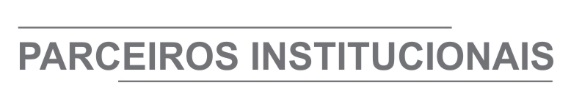 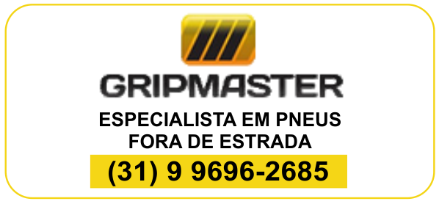 	ÓRGÃO LICITANTE: COPASA-MGEDITAL: CPLI. 1120210136Endereço: Rua Carangola, 606, térreo, bairro Santo Antônio, Belo Horizonte/MG.Informações: Telefone: (31) 3250-1618/1619. Fax: (31) 3250-1670/1317. E-mail: cpli@copasa.com.br. Endereço: Rua Carangola, 606, térreo, bairro Santo Antônio, Belo Horizonte/MG.Informações: Telefone: (31) 3250-1618/1619. Fax: (31) 3250-1670/1317. E-mail: cpli@copasa.com.br. OBJETO: EXECUÇÃO, COM FORNECIMENTO TOTAL DE MATERIAIS, DAS OBRAS E SERVIÇOS DE ADEQUAÇÕES NA ESTAÇÃO DE TRATAMENTO DE ÁGUA – ETA NA CIDADE DE LAVRAS/ MG. DIA: 06/08/2021 ÀS 14:30 HORAS - LOCAL: RUA CARANGOLA, 606 - TÉRREO - BAIRRO SANTO ANTÔNIO - BELO HORIZONTE/MG. DATAS: Entrega: 06/08/2021 às 14:30 Abertura: 06/08/2021 às 14:30 Prazo de execução: 03 meses.VALORESVALORESVALORESVALORESValor Estimado da ObraCapital Social Igual ou SuperiorGarantia de PropostaValor do EditalR$ 464.261,52R$ -R$ -R$ -CAPACIDADE TÉCNICA: 	a) Construção civil e/ou reforma em edificações.CAPACIDADE TÉCNICA: 	a) Construção civil e/ou reforma em edificações.CAPACIDADE TÉCNICA: 	a) Construção civil e/ou reforma em edificações.CAPACIDADE TÉCNICA: 	a) Construção civil e/ou reforma em edificações.CAPACIDADE OPERACIONAL: a) Construção civil e/ou reforma em edificações.CAPACIDADE OPERACIONAL: a) Construção civil e/ou reforma em edificações.CAPACIDADE OPERACIONAL: a) Construção civil e/ou reforma em edificações.CAPACIDADE OPERACIONAL: a) Construção civil e/ou reforma em edificações.ÍNDICES ECONÔMICOS: conforme edital.ÍNDICES ECONÔMICOS: conforme edital.ÍNDICES ECONÔMICOS: conforme edital.ÍNDICES ECONÔMICOS: conforme edital.OBSERVAÇÕES: As interessadas poderão designar engenheiro ou Arquiteto para efetuar visita técnica, para conhecimento das obras e serviços a serem executados. Para acompanhamento da visita técnica, fornecimento de informações e prestação de esclarecimentos porventura solicitados pelos interessados, estará disponível, o Sr. Publio Reis Pereira ou outro empregado da COPASA MG, do dia 15 de julho de 2021 ao dia 05 de agosto de 2021. O agendamento da visita poderá ser feito pelo e-mail: publio.reis@copasa.com.br ou pelo telefone 35 3694 3733. A visita será realizada na Rua Melo Viana, 425, Vila José Vilela - Lavras / MG. 
Clique aqui para obter informações do edital.OBSERVAÇÕES: As interessadas poderão designar engenheiro ou Arquiteto para efetuar visita técnica, para conhecimento das obras e serviços a serem executados. Para acompanhamento da visita técnica, fornecimento de informações e prestação de esclarecimentos porventura solicitados pelos interessados, estará disponível, o Sr. Publio Reis Pereira ou outro empregado da COPASA MG, do dia 15 de julho de 2021 ao dia 05 de agosto de 2021. O agendamento da visita poderá ser feito pelo e-mail: publio.reis@copasa.com.br ou pelo telefone 35 3694 3733. A visita será realizada na Rua Melo Viana, 425, Vila José Vilela - Lavras / MG. 
Clique aqui para obter informações do edital.OBSERVAÇÕES: As interessadas poderão designar engenheiro ou Arquiteto para efetuar visita técnica, para conhecimento das obras e serviços a serem executados. Para acompanhamento da visita técnica, fornecimento de informações e prestação de esclarecimentos porventura solicitados pelos interessados, estará disponível, o Sr. Publio Reis Pereira ou outro empregado da COPASA MG, do dia 15 de julho de 2021 ao dia 05 de agosto de 2021. O agendamento da visita poderá ser feito pelo e-mail: publio.reis@copasa.com.br ou pelo telefone 35 3694 3733. A visita será realizada na Rua Melo Viana, 425, Vila José Vilela - Lavras / MG. 
Clique aqui para obter informações do edital.OBSERVAÇÕES: As interessadas poderão designar engenheiro ou Arquiteto para efetuar visita técnica, para conhecimento das obras e serviços a serem executados. Para acompanhamento da visita técnica, fornecimento de informações e prestação de esclarecimentos porventura solicitados pelos interessados, estará disponível, o Sr. Publio Reis Pereira ou outro empregado da COPASA MG, do dia 15 de julho de 2021 ao dia 05 de agosto de 2021. O agendamento da visita poderá ser feito pelo e-mail: publio.reis@copasa.com.br ou pelo telefone 35 3694 3733. A visita será realizada na Rua Melo Viana, 425, Vila José Vilela - Lavras / MG. 
Clique aqui para obter informações do edital.	ÓRGÃO LICITANTE: COPASA-MGEDITAL: CPLI. 1120210142Endereço: Rua Carangola, 606, térreo, bairro Santo Antônio, Belo Horizonte/MG.Informações: Telefone: (31) 3250-1618/1619. Fax: (31) 3250-1670/1317. E-mail: cpli@copasa.com.br. Endereço: Rua Carangola, 606, térreo, bairro Santo Antônio, Belo Horizonte/MG.Informações: Telefone: (31) 3250-1618/1619. Fax: (31) 3250-1670/1317. E-mail: cpli@copasa.com.br. OBJETO: EXECUÇÃO, COM FORNECIMENTO PARCIAL DE MATERIAIS, DAS OBRAS E SERVIÇOS DE CRESCIMENTO VEGETATIVO, MELHORIAS OPERACIONAIS E MANUTENÇÃO EM REDES E LIGAÇÕES PREDIAIS DE ÁGUA, BEM COMO DE RECOMPOSIÇÃO DE PAVIMENTOS E MELHORIAS E MANUTENÇÃO DE UNIDADES OPERACIONAIS E ADMINISTRATIVAS, NA ÁREA DE ABRANGÊNCIA DA GRTO - GERÊNCIA REGIONAL TEÓFILO OTONI DA COPASA MG. DIA: 06/08/2021 ÀS 08:30 HORAS - LOCAL: RUA CARANGOLA, 606 - TÉRREO - BAIRRO SANTO ANTÔNIO - BELO HORIZONTE/MG. DATAS: Entrega: 06/08/2021 às 08:30 Abertura: 06/08/2021 às 08:30 Prazo de execução: 20 meses.VALORESVALORESVALORESVALORESValor Estimado da ObraCapital Social Igual ou SuperiorGarantia de PropostaValor do EditalR$ 13.371.995,33R$ -R$ -R$ -CAPACIDADE TÉCNICA: 	a) Tubulação com diâmetro igual ou superior a 50 (cinquenta) mm; b) Ligação predial de água; c) Correção de vazamento de água ou construção de rede de água; d) Construção civil e/ou reforma. CAPACIDADE TÉCNICA: 	a) Tubulação com diâmetro igual ou superior a 50 (cinquenta) mm; b) Ligação predial de água; c) Correção de vazamento de água ou construção de rede de água; d) Construção civil e/ou reforma. CAPACIDADE TÉCNICA: 	a) Tubulação com diâmetro igual ou superior a 50 (cinquenta) mm; b) Ligação predial de água; c) Correção de vazamento de água ou construção de rede de água; d) Construção civil e/ou reforma. CAPACIDADE TÉCNICA: 	a) Tubulação com diâmetro igual ou superior a 50 (cinquenta) mm; b) Ligação predial de água; c) Correção de vazamento de água ou construção de rede de água; d) Construção civil e/ou reforma. CAPACIDADE OPERACIONAL: a) Tubulação com diâmetro igual ou superior a 50 (cinquenta) mm e com extensão igual ou superior a 4.200 (quatro mil e duzentos) m; b) Tubulação em PVC e/ou ferro fundido com diâmetro igual ou superior a 100 (cem) mm e com extensão igual ou superior a 200 duzentos) m; c) Ligação predial de água com quantidade igual ou superior a 1.100 (um mil e cem) unidades; d) Correção de vazamentos de água em rede e/ou ramal, em pista e/ou passeio, em qualquer diâmetro, com quantidade igual ou superior a 1.200 (um mil e duzentos) un ou rede de água com diâmetro igual ou superior a 50 (cinquenta) mm e com extensão igual ou superior a 2.400 (dois mil e quatrocentos) m; e) Pavimento asfáltico (CBUQ e/ou PMF), com quantidade igual ou superior a 5.500 (cinco mil e quinhentos) m²; f) Pavimentação de pista em poliédrico e/ou em paralelepípedo e/ou em pré-moldados de concreto, com quantidade igual ou superior a 7.900 (sete mil e novecentos) m²; g) Supressão de ligação de água e/ou by-pass, com quantidade igual ou superior a 1.800 (um mil e oitocentas) un ou ligação predial de água com quantidade igual ou superior a 1.800 (um mil e oitocentos) unidades. CAPACIDADE OPERACIONAL: a) Tubulação com diâmetro igual ou superior a 50 (cinquenta) mm e com extensão igual ou superior a 4.200 (quatro mil e duzentos) m; b) Tubulação em PVC e/ou ferro fundido com diâmetro igual ou superior a 100 (cem) mm e com extensão igual ou superior a 200 duzentos) m; c) Ligação predial de água com quantidade igual ou superior a 1.100 (um mil e cem) unidades; d) Correção de vazamentos de água em rede e/ou ramal, em pista e/ou passeio, em qualquer diâmetro, com quantidade igual ou superior a 1.200 (um mil e duzentos) un ou rede de água com diâmetro igual ou superior a 50 (cinquenta) mm e com extensão igual ou superior a 2.400 (dois mil e quatrocentos) m; e) Pavimento asfáltico (CBUQ e/ou PMF), com quantidade igual ou superior a 5.500 (cinco mil e quinhentos) m²; f) Pavimentação de pista em poliédrico e/ou em paralelepípedo e/ou em pré-moldados de concreto, com quantidade igual ou superior a 7.900 (sete mil e novecentos) m²; g) Supressão de ligação de água e/ou by-pass, com quantidade igual ou superior a 1.800 (um mil e oitocentas) un ou ligação predial de água com quantidade igual ou superior a 1.800 (um mil e oitocentos) unidades. CAPACIDADE OPERACIONAL: a) Tubulação com diâmetro igual ou superior a 50 (cinquenta) mm e com extensão igual ou superior a 4.200 (quatro mil e duzentos) m; b) Tubulação em PVC e/ou ferro fundido com diâmetro igual ou superior a 100 (cem) mm e com extensão igual ou superior a 200 duzentos) m; c) Ligação predial de água com quantidade igual ou superior a 1.100 (um mil e cem) unidades; d) Correção de vazamentos de água em rede e/ou ramal, em pista e/ou passeio, em qualquer diâmetro, com quantidade igual ou superior a 1.200 (um mil e duzentos) un ou rede de água com diâmetro igual ou superior a 50 (cinquenta) mm e com extensão igual ou superior a 2.400 (dois mil e quatrocentos) m; e) Pavimento asfáltico (CBUQ e/ou PMF), com quantidade igual ou superior a 5.500 (cinco mil e quinhentos) m²; f) Pavimentação de pista em poliédrico e/ou em paralelepípedo e/ou em pré-moldados de concreto, com quantidade igual ou superior a 7.900 (sete mil e novecentos) m²; g) Supressão de ligação de água e/ou by-pass, com quantidade igual ou superior a 1.800 (um mil e oitocentas) un ou ligação predial de água com quantidade igual ou superior a 1.800 (um mil e oitocentos) unidades. CAPACIDADE OPERACIONAL: a) Tubulação com diâmetro igual ou superior a 50 (cinquenta) mm e com extensão igual ou superior a 4.200 (quatro mil e duzentos) m; b) Tubulação em PVC e/ou ferro fundido com diâmetro igual ou superior a 100 (cem) mm e com extensão igual ou superior a 200 duzentos) m; c) Ligação predial de água com quantidade igual ou superior a 1.100 (um mil e cem) unidades; d) Correção de vazamentos de água em rede e/ou ramal, em pista e/ou passeio, em qualquer diâmetro, com quantidade igual ou superior a 1.200 (um mil e duzentos) un ou rede de água com diâmetro igual ou superior a 50 (cinquenta) mm e com extensão igual ou superior a 2.400 (dois mil e quatrocentos) m; e) Pavimento asfáltico (CBUQ e/ou PMF), com quantidade igual ou superior a 5.500 (cinco mil e quinhentos) m²; f) Pavimentação de pista em poliédrico e/ou em paralelepípedo e/ou em pré-moldados de concreto, com quantidade igual ou superior a 7.900 (sete mil e novecentos) m²; g) Supressão de ligação de água e/ou by-pass, com quantidade igual ou superior a 1.800 (um mil e oitocentas) un ou ligação predial de água com quantidade igual ou superior a 1.800 (um mil e oitocentos) unidades. ÍNDICES ECONÔMICOS: conforme edital.ÍNDICES ECONÔMICOS: conforme edital.ÍNDICES ECONÔMICOS: conforme edital.ÍNDICES ECONÔMICOS: conforme edital.OBSERVAÇÕES:As interessadas poderão designar engenheiro ou Arquiteto para efetuar visita técnica, para conhecimento das obras e serviços a serem executados. Para acompanhamento da visita técnica, fornecimento de informações e prestação de esclarecimentos porventura solicitados pelos interessados, estará disponível, o Sr. Eder Portella Loyola ou outro empregado da COPASA MG, do dia 15 de julho de 2021 ao dia 05 de agosto de 2021. O agendamento da visita poderá ser feito pelo e-mail: grto@copasa.com.br; ou pelo telefone xxx (33) 3529-5810. A visita será realizada na Rua Jair Werneck, nr: 100, Bairro Cidade Alta, Cidade Teófilo Otoni / MG. 
Clique aqui para obter informações do edital.OBSERVAÇÕES:As interessadas poderão designar engenheiro ou Arquiteto para efetuar visita técnica, para conhecimento das obras e serviços a serem executados. Para acompanhamento da visita técnica, fornecimento de informações e prestação de esclarecimentos porventura solicitados pelos interessados, estará disponível, o Sr. Eder Portella Loyola ou outro empregado da COPASA MG, do dia 15 de julho de 2021 ao dia 05 de agosto de 2021. O agendamento da visita poderá ser feito pelo e-mail: grto@copasa.com.br; ou pelo telefone xxx (33) 3529-5810. A visita será realizada na Rua Jair Werneck, nr: 100, Bairro Cidade Alta, Cidade Teófilo Otoni / MG. 
Clique aqui para obter informações do edital.OBSERVAÇÕES:As interessadas poderão designar engenheiro ou Arquiteto para efetuar visita técnica, para conhecimento das obras e serviços a serem executados. Para acompanhamento da visita técnica, fornecimento de informações e prestação de esclarecimentos porventura solicitados pelos interessados, estará disponível, o Sr. Eder Portella Loyola ou outro empregado da COPASA MG, do dia 15 de julho de 2021 ao dia 05 de agosto de 2021. O agendamento da visita poderá ser feito pelo e-mail: grto@copasa.com.br; ou pelo telefone xxx (33) 3529-5810. A visita será realizada na Rua Jair Werneck, nr: 100, Bairro Cidade Alta, Cidade Teófilo Otoni / MG. 
Clique aqui para obter informações do edital.OBSERVAÇÕES:As interessadas poderão designar engenheiro ou Arquiteto para efetuar visita técnica, para conhecimento das obras e serviços a serem executados. Para acompanhamento da visita técnica, fornecimento de informações e prestação de esclarecimentos porventura solicitados pelos interessados, estará disponível, o Sr. Eder Portella Loyola ou outro empregado da COPASA MG, do dia 15 de julho de 2021 ao dia 05 de agosto de 2021. O agendamento da visita poderá ser feito pelo e-mail: grto@copasa.com.br; ou pelo telefone xxx (33) 3529-5810. A visita será realizada na Rua Jair Werneck, nr: 100, Bairro Cidade Alta, Cidade Teófilo Otoni / MG. 
Clique aqui para obter informações do edital.ÓRGÃO LICITANTE: DEPARTAMENTO DE EDIFICAÇÕES E ESTRADAS DE RODAGEM DE MINAS GERAIS - DEREDITAL: CONCORRÊNCIA - AVISO DE LICITAÇÃO Edital nº: 080/2021. Processo SEI nº: 2300.01.0141041/2021-49.Endereço: Av. dos Andradas, 1.120, sala 1009, Belo Horizonte/MG.Informações: Telefone: 3235-1272 - site www.der.mg.gov.br - E-mail: asl@deer.mg.gov.br  Endereço: Av. dos Andradas, 1.120, sala 1009, Belo Horizonte/MG.Informações: Telefone: 3235-1272 - site www.der.mg.gov.br - E-mail: asl@deer.mg.gov.br  OBJETO: O Diretor Geral do Departamento de Edificações e Estradas de Rodagem do Estado de Minas Gerais - DER/MG torna público que fará realizar, através da Comissão Permanente de Licitação, às 14:00hs (quatorze horas) do dia 24/08/2021, em seu edifício-sede, à Av. dos Andradas, 1.120, sala 1009, nesta capital, CONCORRÊNCIA Recuperação Funcional do Pavimento na Rodovia MG-190, trecho Final do Perímetro Urbano de Abadia dos Dourados - Entrº BR-365 (Uberlândia), com extensão de 58,30 km. A execução dos serviços descritos está restrita ao âmbito de circunscrição da 18ª URG do DER/MG – MONTE CARMELO, de acordo com edital e composições de custos unitários constantes do quadro de quantidades, que estarão disponíveis no endereço acima citado e no site www.der.mg.gov.br, a partir do dia 15/07/2021.DATAS: A entrega dos envelopes de proposta e documentação deverá ser realizada até às 17:00 do dia 23/08/2021.A abertura será às 14:00 do dia 24/08/2021.O prazo de execução dos trabalhos é de 12 (doze) meses consecutivos, contado da data estabelecida na Ordem de Início.VALORESVALORESVALORESVALORESValor Estimado da ObraCapital Social Igual ou SuperiorGarantia de PropostaValor do EditalR$ 24.639.064,17R$ -R$ -R$ -CAPACIDADE TÉCNICA:DOCUMENTO H.16: ATESTADO(S) DE CAPACIDADE TÉCNICA DO RESPONSÁVEL TÉCNICO da empresa, fornecido por pessoa jurídica de direito público ou privado, devidamente certificado pelo Conselho Regional de Engenharia e Agronomia – CREA, acompanhado da respectiva Certidão de Acervo Técnico – CAT, comprovando ter executado serviços de drenagem e pavimentação em obra rodoviária.CAPACIDADE TÉCNICA:DOCUMENTO H.16: ATESTADO(S) DE CAPACIDADE TÉCNICA DO RESPONSÁVEL TÉCNICO da empresa, fornecido por pessoa jurídica de direito público ou privado, devidamente certificado pelo Conselho Regional de Engenharia e Agronomia – CREA, acompanhado da respectiva Certidão de Acervo Técnico – CAT, comprovando ter executado serviços de drenagem e pavimentação em obra rodoviária.CAPACIDADE TÉCNICA:DOCUMENTO H.16: ATESTADO(S) DE CAPACIDADE TÉCNICA DO RESPONSÁVEL TÉCNICO da empresa, fornecido por pessoa jurídica de direito público ou privado, devidamente certificado pelo Conselho Regional de Engenharia e Agronomia – CREA, acompanhado da respectiva Certidão de Acervo Técnico – CAT, comprovando ter executado serviços de drenagem e pavimentação em obra rodoviária.CAPACIDADE TÉCNICA:DOCUMENTO H.16: ATESTADO(S) DE CAPACIDADE TÉCNICA DO RESPONSÁVEL TÉCNICO da empresa, fornecido por pessoa jurídica de direito público ou privado, devidamente certificado pelo Conselho Regional de Engenharia e Agronomia – CREA, acompanhado da respectiva Certidão de Acervo Técnico – CAT, comprovando ter executado serviços de drenagem e pavimentação em obra rodoviária.CAPACIDADE OPERACIONAL: 	DOCUMENTO H.17: COMPROVAÇÃO DE APTIDÃO DE DESEMPENHO TÉCNICO DA LICITANTE, por meio de atestado(s) ou certidão(ões), fornecidos por pessoa jurídica de direito público ou privado, comprovando ter executado os serviços a seguir discriminados, nas quantidades mínimas, referentes a parcela de maior relevância técnica ou econômica. Reciclagem 17.266,00 m³ Concreto Betuminoso Usinado à Quente 10.759,00 m³CAPACIDADE OPERACIONAL: 	DOCUMENTO H.17: COMPROVAÇÃO DE APTIDÃO DE DESEMPENHO TÉCNICO DA LICITANTE, por meio de atestado(s) ou certidão(ões), fornecidos por pessoa jurídica de direito público ou privado, comprovando ter executado os serviços a seguir discriminados, nas quantidades mínimas, referentes a parcela de maior relevância técnica ou econômica. Reciclagem 17.266,00 m³ Concreto Betuminoso Usinado à Quente 10.759,00 m³CAPACIDADE OPERACIONAL: 	DOCUMENTO H.17: COMPROVAÇÃO DE APTIDÃO DE DESEMPENHO TÉCNICO DA LICITANTE, por meio de atestado(s) ou certidão(ões), fornecidos por pessoa jurídica de direito público ou privado, comprovando ter executado os serviços a seguir discriminados, nas quantidades mínimas, referentes a parcela de maior relevância técnica ou econômica. Reciclagem 17.266,00 m³ Concreto Betuminoso Usinado à Quente 10.759,00 m³CAPACIDADE OPERACIONAL: 	DOCUMENTO H.17: COMPROVAÇÃO DE APTIDÃO DE DESEMPENHO TÉCNICO DA LICITANTE, por meio de atestado(s) ou certidão(ões), fornecidos por pessoa jurídica de direito público ou privado, comprovando ter executado os serviços a seguir discriminados, nas quantidades mínimas, referentes a parcela de maior relevância técnica ou econômica. Reciclagem 17.266,00 m³ Concreto Betuminoso Usinado à Quente 10.759,00 m³ÍNDICES ECONÔMICOS: conforme edital.ÍNDICES ECONÔMICOS: conforme edital.ÍNDICES ECONÔMICOS: conforme edital.ÍNDICES ECONÔMICOS: conforme edital.OBSERVAÇÕES: A entrega dos envelopes de proposta e documentação deverá ser realizada até às 17:00hs (dezessete horas) do dia 23/08/2021 na forma prevista no Edital, no Serviço de Protocolo e Arquivo – SPA do DER/MG. A visita técnica ocorrerá nos dias 06/08/2021 e 07/08/2021, mediante agendamento. Informações complementares poderão ser obtidas pelo telefone 3235-1272 ou pelo site acima mencionado. DOCUMENTO H-20: ATESTADO DE VISITA - ANEXO V a ser fornecido pelo Engenheiro Coordenador da 18ª URG do DER/MG, Av. Eng. Heládio Simões, nº 114, na cidade de Monte Carmelo - Minas Gerais. CEP 38500-000. Telefone: (34) 3842-2227. 
Clique aqui para obter informações do edital.OBSERVAÇÕES: A entrega dos envelopes de proposta e documentação deverá ser realizada até às 17:00hs (dezessete horas) do dia 23/08/2021 na forma prevista no Edital, no Serviço de Protocolo e Arquivo – SPA do DER/MG. A visita técnica ocorrerá nos dias 06/08/2021 e 07/08/2021, mediante agendamento. Informações complementares poderão ser obtidas pelo telefone 3235-1272 ou pelo site acima mencionado. DOCUMENTO H-20: ATESTADO DE VISITA - ANEXO V a ser fornecido pelo Engenheiro Coordenador da 18ª URG do DER/MG, Av. Eng. Heládio Simões, nº 114, na cidade de Monte Carmelo - Minas Gerais. CEP 38500-000. Telefone: (34) 3842-2227. 
Clique aqui para obter informações do edital.OBSERVAÇÕES: A entrega dos envelopes de proposta e documentação deverá ser realizada até às 17:00hs (dezessete horas) do dia 23/08/2021 na forma prevista no Edital, no Serviço de Protocolo e Arquivo – SPA do DER/MG. A visita técnica ocorrerá nos dias 06/08/2021 e 07/08/2021, mediante agendamento. Informações complementares poderão ser obtidas pelo telefone 3235-1272 ou pelo site acima mencionado. DOCUMENTO H-20: ATESTADO DE VISITA - ANEXO V a ser fornecido pelo Engenheiro Coordenador da 18ª URG do DER/MG, Av. Eng. Heládio Simões, nº 114, na cidade de Monte Carmelo - Minas Gerais. CEP 38500-000. Telefone: (34) 3842-2227. 
Clique aqui para obter informações do edital.OBSERVAÇÕES: A entrega dos envelopes de proposta e documentação deverá ser realizada até às 17:00hs (dezessete horas) do dia 23/08/2021 na forma prevista no Edital, no Serviço de Protocolo e Arquivo – SPA do DER/MG. A visita técnica ocorrerá nos dias 06/08/2021 e 07/08/2021, mediante agendamento. Informações complementares poderão ser obtidas pelo telefone 3235-1272 ou pelo site acima mencionado. DOCUMENTO H-20: ATESTADO DE VISITA - ANEXO V a ser fornecido pelo Engenheiro Coordenador da 18ª URG do DER/MG, Av. Eng. Heládio Simões, nº 114, na cidade de Monte Carmelo - Minas Gerais. CEP 38500-000. Telefone: (34) 3842-2227. 
Clique aqui para obter informações do edital.ÓRGÃO LICITANTE: DEPARTAMENTO DE EDIFICAÇÕES E ESTRADAS DE RODAGEM DE MINAS GERAIS - DEREDITAL: CONCORRÊNCIA - Edital nº: 082/2021. Processo SEI nº: 2300.01.0141445/2021-05Endereço: Av. dos Andradas, 1.120, sala 1009, Belo Horizonte/MG.Informações: Telefone: 3235-1272 - site www.der.mg.gov.br - E-mail: asl@deer.mg.gov.br  Endereço: Av. dos Andradas, 1.120, sala 1009, Belo Horizonte/MG.Informações: Telefone: 3235-1272 - site www.der.mg.gov.br - E-mail: asl@deer.mg.gov.br  OBJETO: O Diretor Geral do Departamento de Edificações e Estradas de Rodagem do Estado de Minas Gerais - DER/MG torna público que fará realizar, através da Comissão Permanente de Licitação, às 14:00hs (quatorze horas) do dia 20/08/2021, em seu edifício-sede, à Av. dos Andradas, 1.120, sala 1009, nesta capital, CONCORRÊNCIA Recuperação funcional do pavimento na rodovia MGC-497, no trecho Entrº BR365/ 452 (Uberlândia) - Entrº BR-153 (Prata), com 77,60 km de extensão. A execução dos serviços descritos está restrita ao âmbito de circunscrição da 11ª URG do DER/MG – UBERLÂNDIA, de acordo com edital e composições de custos unitários constantes do quadro de quantidades, que estarão disponíveis no endereço acima citado e no site www.der.mg.gov.br, a partir do dia 15/07/2021.DATAS: A entrega dos envelopes de proposta e documentação deverá ser realizada até às 17:00 do dia 19/08/2021.A abertura será às 14:00 do dia 20/08/2021.O prazo de execução dos trabalhos é de 12 (doze) meses consecutivos, contado da data estabelecida na Ordem de Início.VALORESVALORESVALORESVALORESVALORESValor Estimado da ObraCapital Social Igual ou SuperiorGarantia de PropostaGarantia de PropostaValor do EditalR$ 21.009.140,42R$ -R$ -R$ -R$ -CAPACIDADE TÉCNICA:DOCUMENTO H.16: ATESTADO(S) DE CAPACIDADE TÉCNICA DO RESPONSÁVEL TÉCNICO da empresa, fornecido por pessoa jurídica de direito público ou privado, devidamente certificado pelo Conselho Regional de Engenharia e Agronomia – CREA, acompanhado da respectiva Certidão de Acervo Técnico – CAT, comprovando ter executado serviços de pavimentação em obra rodoviária.CAPACIDADE TÉCNICA:DOCUMENTO H.16: ATESTADO(S) DE CAPACIDADE TÉCNICA DO RESPONSÁVEL TÉCNICO da empresa, fornecido por pessoa jurídica de direito público ou privado, devidamente certificado pelo Conselho Regional de Engenharia e Agronomia – CREA, acompanhado da respectiva Certidão de Acervo Técnico – CAT, comprovando ter executado serviços de pavimentação em obra rodoviária.CAPACIDADE TÉCNICA:DOCUMENTO H.16: ATESTADO(S) DE CAPACIDADE TÉCNICA DO RESPONSÁVEL TÉCNICO da empresa, fornecido por pessoa jurídica de direito público ou privado, devidamente certificado pelo Conselho Regional de Engenharia e Agronomia – CREA, acompanhado da respectiva Certidão de Acervo Técnico – CAT, comprovando ter executado serviços de pavimentação em obra rodoviária.CAPACIDADE TÉCNICA:DOCUMENTO H.16: ATESTADO(S) DE CAPACIDADE TÉCNICA DO RESPONSÁVEL TÉCNICO da empresa, fornecido por pessoa jurídica de direito público ou privado, devidamente certificado pelo Conselho Regional de Engenharia e Agronomia – CREA, acompanhado da respectiva Certidão de Acervo Técnico – CAT, comprovando ter executado serviços de pavimentação em obra rodoviária.CAPACIDADE TÉCNICA:DOCUMENTO H.16: ATESTADO(S) DE CAPACIDADE TÉCNICA DO RESPONSÁVEL TÉCNICO da empresa, fornecido por pessoa jurídica de direito público ou privado, devidamente certificado pelo Conselho Regional de Engenharia e Agronomia – CREA, acompanhado da respectiva Certidão de Acervo Técnico – CAT, comprovando ter executado serviços de pavimentação em obra rodoviária.CAPACIDADE OPERACIONAL: 	DOCUMENTO H.17: COMPROVAÇÃO DE APTIDÃO DE DESEMPENHO TÉCNICO DA LICITANTE, por meio de atestado(s) ou certidão(ões), fornecidos por pessoa jurídica de direito público ou privado, comprovando ter executado os serviços a seguir discriminados, nas quantidades mínimas, referentes a parcela de maior relevância técnica ou econômica. Fresagem 235.725,00 m² Concreto betuminoso usinado a quente 12.311,50 mCAPACIDADE OPERACIONAL: 	DOCUMENTO H.17: COMPROVAÇÃO DE APTIDÃO DE DESEMPENHO TÉCNICO DA LICITANTE, por meio de atestado(s) ou certidão(ões), fornecidos por pessoa jurídica de direito público ou privado, comprovando ter executado os serviços a seguir discriminados, nas quantidades mínimas, referentes a parcela de maior relevância técnica ou econômica. Fresagem 235.725,00 m² Concreto betuminoso usinado a quente 12.311,50 mCAPACIDADE OPERACIONAL: 	DOCUMENTO H.17: COMPROVAÇÃO DE APTIDÃO DE DESEMPENHO TÉCNICO DA LICITANTE, por meio de atestado(s) ou certidão(ões), fornecidos por pessoa jurídica de direito público ou privado, comprovando ter executado os serviços a seguir discriminados, nas quantidades mínimas, referentes a parcela de maior relevância técnica ou econômica. Fresagem 235.725,00 m² Concreto betuminoso usinado a quente 12.311,50 mCAPACIDADE OPERACIONAL: 	DOCUMENTO H.17: COMPROVAÇÃO DE APTIDÃO DE DESEMPENHO TÉCNICO DA LICITANTE, por meio de atestado(s) ou certidão(ões), fornecidos por pessoa jurídica de direito público ou privado, comprovando ter executado os serviços a seguir discriminados, nas quantidades mínimas, referentes a parcela de maior relevância técnica ou econômica. Fresagem 235.725,00 m² Concreto betuminoso usinado a quente 12.311,50 mCAPACIDADE OPERACIONAL: 	DOCUMENTO H.17: COMPROVAÇÃO DE APTIDÃO DE DESEMPENHO TÉCNICO DA LICITANTE, por meio de atestado(s) ou certidão(ões), fornecidos por pessoa jurídica de direito público ou privado, comprovando ter executado os serviços a seguir discriminados, nas quantidades mínimas, referentes a parcela de maior relevância técnica ou econômica. Fresagem 235.725,00 m² Concreto betuminoso usinado a quente 12.311,50 mÍNDICES ECONÔMICOS: conforme edital.ÍNDICES ECONÔMICOS: conforme edital.ÍNDICES ECONÔMICOS: conforme edital.ÍNDICES ECONÔMICOS: conforme edital.ÍNDICES ECONÔMICOS: conforme edital.OBSERVAÇÕES: A entrega dos envelopes de proposta e documentação deverá ser realizada até às 17:00hs (dezessete horas) do dia 19/08/2021 na forma prevista no Edital, no Serviço de Protocolo e Arquivo – SPA do DER/MG. A visita técnica ocorrerá nos dias 04/08/2021 e 05/08/2021, mediante agendamento. Informações complementares poderão ser obtidas pelo telefone 3235-1272 ou pelo site acima mencionado. DOCUMENTO H-20: ATESTADO DE VISITA - ANEXO V a ser fornecido pelo Engenheiro Coordenador da 11ª Coordenadoria Regional, Rua Itabira, número 257, na cidade de Uberlândia - Minas Gerais. CEP 38401-067. Telefones (34) 3088-2900.
 
Clique aqui para obter informações do edital.OBSERVAÇÕES: A entrega dos envelopes de proposta e documentação deverá ser realizada até às 17:00hs (dezessete horas) do dia 19/08/2021 na forma prevista no Edital, no Serviço de Protocolo e Arquivo – SPA do DER/MG. A visita técnica ocorrerá nos dias 04/08/2021 e 05/08/2021, mediante agendamento. Informações complementares poderão ser obtidas pelo telefone 3235-1272 ou pelo site acima mencionado. DOCUMENTO H-20: ATESTADO DE VISITA - ANEXO V a ser fornecido pelo Engenheiro Coordenador da 11ª Coordenadoria Regional, Rua Itabira, número 257, na cidade de Uberlândia - Minas Gerais. CEP 38401-067. Telefones (34) 3088-2900.
 
Clique aqui para obter informações do edital.OBSERVAÇÕES: A entrega dos envelopes de proposta e documentação deverá ser realizada até às 17:00hs (dezessete horas) do dia 19/08/2021 na forma prevista no Edital, no Serviço de Protocolo e Arquivo – SPA do DER/MG. A visita técnica ocorrerá nos dias 04/08/2021 e 05/08/2021, mediante agendamento. Informações complementares poderão ser obtidas pelo telefone 3235-1272 ou pelo site acima mencionado. DOCUMENTO H-20: ATESTADO DE VISITA - ANEXO V a ser fornecido pelo Engenheiro Coordenador da 11ª Coordenadoria Regional, Rua Itabira, número 257, na cidade de Uberlândia - Minas Gerais. CEP 38401-067. Telefones (34) 3088-2900.
 
Clique aqui para obter informações do edital.OBSERVAÇÕES: A entrega dos envelopes de proposta e documentação deverá ser realizada até às 17:00hs (dezessete horas) do dia 19/08/2021 na forma prevista no Edital, no Serviço de Protocolo e Arquivo – SPA do DER/MG. A visita técnica ocorrerá nos dias 04/08/2021 e 05/08/2021, mediante agendamento. Informações complementares poderão ser obtidas pelo telefone 3235-1272 ou pelo site acima mencionado. DOCUMENTO H-20: ATESTADO DE VISITA - ANEXO V a ser fornecido pelo Engenheiro Coordenador da 11ª Coordenadoria Regional, Rua Itabira, número 257, na cidade de Uberlândia - Minas Gerais. CEP 38401-067. Telefones (34) 3088-2900.
 
Clique aqui para obter informações do edital.OBSERVAÇÕES: A entrega dos envelopes de proposta e documentação deverá ser realizada até às 17:00hs (dezessete horas) do dia 19/08/2021 na forma prevista no Edital, no Serviço de Protocolo e Arquivo – SPA do DER/MG. A visita técnica ocorrerá nos dias 04/08/2021 e 05/08/2021, mediante agendamento. Informações complementares poderão ser obtidas pelo telefone 3235-1272 ou pelo site acima mencionado. DOCUMENTO H-20: ATESTADO DE VISITA - ANEXO V a ser fornecido pelo Engenheiro Coordenador da 11ª Coordenadoria Regional, Rua Itabira, número 257, na cidade de Uberlândia - Minas Gerais. CEP 38401-067. Telefones (34) 3088-2900.
 
Clique aqui para obter informações do edital.ÓRGÃO LICITANTE: COMPANHIA DE TECNOLOGIA DA INFORMAÇÃO DO ESTADO DE MINAS GERAIS - PRODEMGEÓRGÃO LICITANTE: COMPANHIA DE TECNOLOGIA DA INFORMAÇÃO DO ESTADO DE MINAS GERAIS - PRODEMGEÓRGÃO LICITANTE: COMPANHIA DE TECNOLOGIA DA INFORMAÇÃO DO ESTADO DE MINAS GERAIS - PRODEMGEEDITAL: AVISO DE LICITAÇÃO A PRODEMGE -Modo de Disputa Aberto nº 002/2021, Processo de Compra 5141001 0060/2021EDITAL: AVISO DE LICITAÇÃO A PRODEMGE -Modo de Disputa Aberto nº 002/2021, Processo de Compra 5141001 0060/2021Endereço: Rodovia Papa João - Paulo II, 4.001 Serra Verde -  BH/MG - CEP 31630-901E-mail: atendimento@prodemge.gov.br Telefone: 55 31 3339-1100 - Informações: (31) 3339 1600 - (31) 3339 1251 - Certificação Digital: informação e suporteEndereço: Rodovia Papa João - Paulo II, 4.001 Serra Verde -  BH/MG - CEP 31630-901E-mail: atendimento@prodemge.gov.br Telefone: 55 31 3339-1100 - Informações: (31) 3339 1600 - (31) 3339 1251 - Certificação Digital: informação e suporteEndereço: Rodovia Papa João - Paulo II, 4.001 Serra Verde -  BH/MG - CEP 31630-901E-mail: atendimento@prodemge.gov.br Telefone: 55 31 3339-1100 - Informações: (31) 3339 1600 - (31) 3339 1251 - Certificação Digital: informação e suporteEndereço: Rodovia Papa João - Paulo II, 4.001 Serra Verde -  BH/MG - CEP 31630-901E-mail: atendimento@prodemge.gov.br Telefone: 55 31 3339-1100 - Informações: (31) 3339 1600 - (31) 3339 1251 - Certificação Digital: informação e suporteEndereço: Rodovia Papa João - Paulo II, 4.001 Serra Verde -  BH/MG - CEP 31630-901E-mail: atendimento@prodemge.gov.br Telefone: 55 31 3339-1100 - Informações: (31) 3339 1600 - (31) 3339 1251 - Certificação Digital: informação e suporteOBJETO: contratação de empresa especializada em construção civil para a execução de obra de engenharia, com fornecimento de materiais e insumos, para a retirada da atual cobertura do prédio II da PRODEMGE, unidade Bahia, e substituição do sistema, bem como de seu complexo de coleta e drenagem pluvial, a movimentação e reinstalação das máquinas condensadoras de ar condicionado nele hoje instaladas e acusticamente protegidas, instalação e adequação de equipamentos e aparatos de segurança em atendimento às normas técnicas e demais legislações vigentes. OBJETO: contratação de empresa especializada em construção civil para a execução de obra de engenharia, com fornecimento de materiais e insumos, para a retirada da atual cobertura do prédio II da PRODEMGE, unidade Bahia, e substituição do sistema, bem como de seu complexo de coleta e drenagem pluvial, a movimentação e reinstalação das máquinas condensadoras de ar condicionado nele hoje instaladas e acusticamente protegidas, instalação e adequação de equipamentos e aparatos de segurança em atendimento às normas técnicas e demais legislações vigentes. OBJETO: contratação de empresa especializada em construção civil para a execução de obra de engenharia, com fornecimento de materiais e insumos, para a retirada da atual cobertura do prédio II da PRODEMGE, unidade Bahia, e substituição do sistema, bem como de seu complexo de coleta e drenagem pluvial, a movimentação e reinstalação das máquinas condensadoras de ar condicionado nele hoje instaladas e acusticamente protegidas, instalação e adequação de equipamentos e aparatos de segurança em atendimento às normas técnicas e demais legislações vigentes. DATAS: Data da sessão: 05 de agosto de 2021 às 09:30 DATAS: Data da sessão: 05 de agosto de 2021 às 09:30 Obs.: Especificações e demais condições de participação constam no Edital à disposição dos interessados nos sites: www.compras.mg.gov.br e www.prodemge.gov.br. 